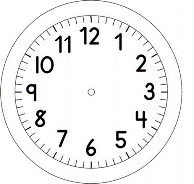 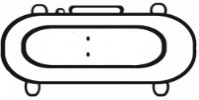 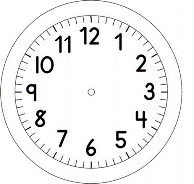 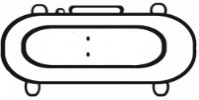 PARA GOSTAR DE LER - ARTESTÉCNICA: PINTURA COM TINTA ARTESANAL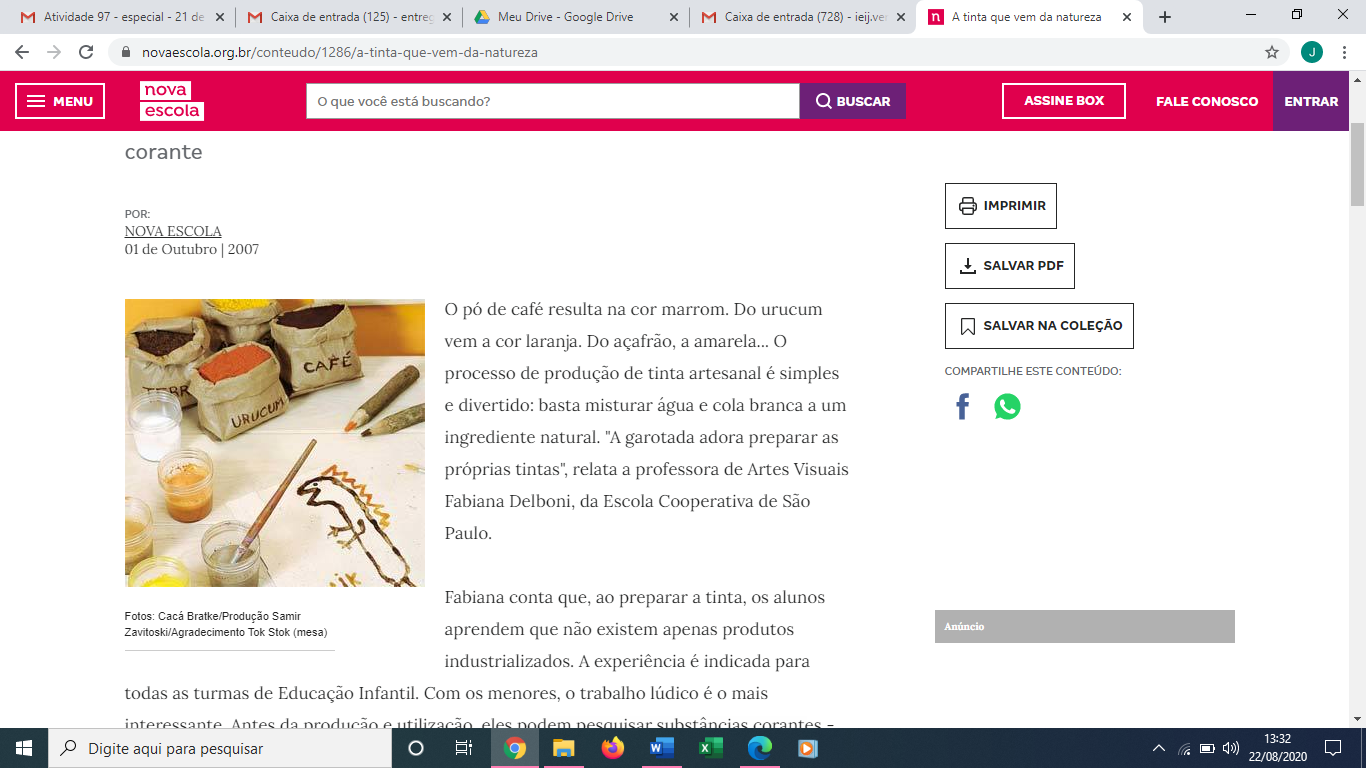 MATERIAIS:100 MILILITROS DE COLA BRANCA
25 GRAMAS DE CADA UM DOS PIGMENTOS NATURAIS: AÇAFRÃO, TERRA, PÓ DE CAFÉ E PÁPRICA.
100 MILILITROS DE ÁGUA
4 POTES PLÁSTICOS4 RECIPIENTES
1 COLHERCOMO FAZER: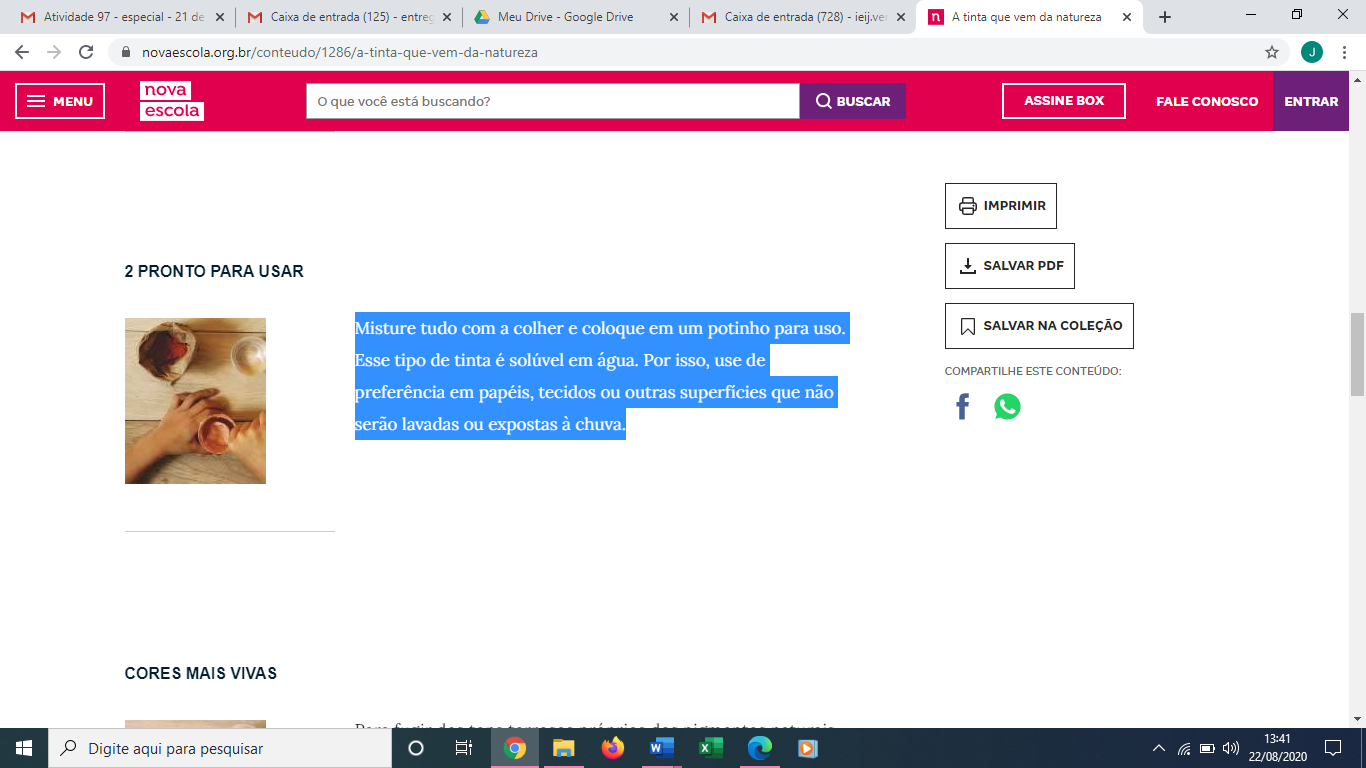 EM UM RECIPIENTE, COLOQUE 25 MILILITROS DE COLA BRANCA, A MESMA MEDIDA DE ÁGUA E UMA COLHER DE SOPA BEM CHEIA DO PIGMENTO NATURAL. PARA CONSEGUIR TONS MAIS ESCUROS OU MAIS CLAROS, PONHA MAIS OU MENOS PIGMENTO NATURAL.MISTURE TUDO COM A COLHER E COLOQUE EM UM POTINHO PARA USO. 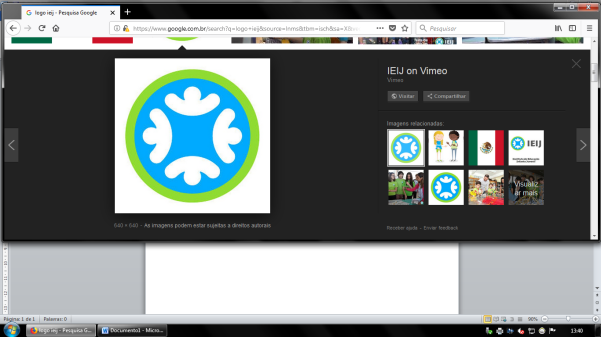 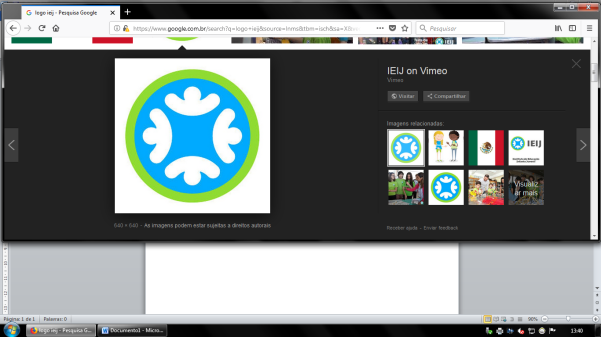 UTILIZE UM PINCEL PARA FAZER A PINTURA NA FOLHA SULFITE.